                                      MERSİN ŞEHİR EĞİTİM VE ARAŞTIRMA HASTANESİ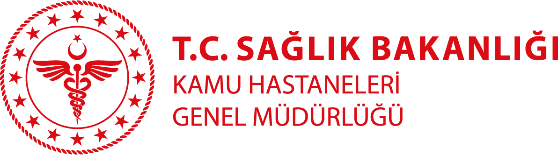                                          ÖZGEÇMİŞUzm. Dr.  Filiz Coşku OLCAY                                                                                             Branşı: Tıbbi MikrobiyolojiYabancı Diller:İngilizceKlinik: Tıbbi MikrobiyolojiTıbbi ilgi ve uzmanlık alanları:Tıbbi MikrobiyolojiEğitimi: Ankara Üniversitesi Tıp Fakültesi (Lisans)/Ankaraİstanbul Üniversitesi Çapa Tıp Fakültesi Tıbbi Mikrobiyoloji Anabilim Dalı (Uzmanlık)/İstanbulÇalışılan Kurumlar:Mersin Şehir Eğitim ve Araştırma HastanesiYayınlar: Vilken T, Saral FC, Gürler N. Karbapeneme dirençli Acinetobacter baumannii suşlarında antibiyotik direnci ve karbapenem direncinin fenotipik modifiye hodge testi ile değerlendirilmesi. ANKEM Derg 2014;28 (Ek 1).Abdullayev R, Saral FC, Kucukebe OB, Sayiner HS, Bayraktar C, Akgun S. Bilateral parotitis in a patient under continuous positive airway pressure treatment. Rev Bras Anestesiol; 66(6):661-663, 2016.Külahçı KK, Olcay E, Olcay FCS, Akgül A, Toklu AS. Pseudomonas aeruginosa için polimiksin-B ve kolistinin MİK değerleri üzerinde farklı basınç ve sürelerde uygulanan hiperbarik oksijenin etkisi. (Sözlü sunum) 11. Ulusal Sualtı Hekimliği Ve Hiperbarik Tıp Toplantısı, 13-14 Nisan 2018, İstanbul.Saral FC, Aslan K, Yürüyen C, Uzun M, Erturan Z, Yeğenoğlu Y. Yüzeyel mikoz etkeni olabilen dermatofit dışındaki mantarlar. (Poster sunumu) 1. Ulusal Tıbbi Mikoloji Kongresi, 24-26 Eylül 2014, Ankara.